                                                                                                                                                     EK-3                                                                                                            1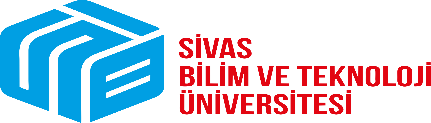 HASSAS GÖREV LİSTESİHASSAS GÖREV LİSTESİHASSAS GÖREV LİSTESİHASSAS GÖREV LİSTESİHASSAS GÖREV LİSTESİHASSAS GÖREV LİSTESİHARCAMA BİRİMİ: PERSONEL DAİRE BAŞKANLIĞIHARCAMA BİRİMİ: PERSONEL DAİRE BAŞKANLIĞIHARCAMA BİRİMİ: PERSONEL DAİRE BAŞKANLIĞIHARCAMA BİRİMİ: PERSONEL DAİRE BAŞKANLIĞIHARCAMA BİRİMİ: PERSONEL DAİRE BAŞKANLIĞIHARCAMA BİRİMİ: PERSONEL DAİRE BAŞKANLIĞIALT BİRİM: İdari Personel Şube MüdürlüğüALT BİRİM: İdari Personel Şube MüdürlüğüALT BİRİM: İdari Personel Şube MüdürlüğüALT BİRİM: İdari Personel Şube MüdürlüğüALT BİRİM: İdari Personel Şube MüdürlüğüALT BİRİM: İdari Personel Şube MüdürlüğüSıra NoHassas GörevlerHassas Görevi Olan Personel Adı-SoyadıRisk DüzeyiGörevin Yerine Getirilmeme SonucuProsedürü                                                                     ( Alınması Gereken Önlemler veya Kontroller)1Açıktan AtamaMüge ARSLANMehmet Küntay TAŞKINYüksek-Atama şartlarının taşıyıp taşımadığının kontrolünün unutulması 
-Atamada doğru kanun maddelerinin kullanılmaması
-Hitap girişinin yapılmaması-SGK Girişinin Yapılmaması-Kullanma izni sayısına dikkat edilmesi.-Atama şartlarının kontrolü için komisyon oluşturulması-Kanun maddelerinin kontrolü
-Süre takibinin kontrolü--SGK giriş işlemlerinin kontrolü2Naklen AtamaMüge ARSLANMehmet Küntay TAŞKINYüksek-SGK giriş işlemlerinin unutulması
-Atamada doğru kanun maddelerinin kullanılması
-Hitap girişinin yapılmaması-Güvenlik Arşiv Araştırmasının Zamanında Yapılmaması-Kullanma izni sayısına dikkat edilmesi.-Atama şartlarının kontrolü için komisyon oluşturulması-Kanun maddelerinin kontrolü
-Süre takibinin kontrolü--SGK giriş işlemlerinin kontrolü3Personelin Terfi İşlemleriMüge ARSLANMehmet Küntay TAŞKINYüksek-Terfinin zamanında yapılmaması, unutulması
-Terfinin yanlış yapılması-Hitap girişinin süresinde Yapılmaması-Cezai Yaptırım.-Özlük programında bilgilerin güncel tutulması
-Terfi listelerinin kontrolü4Kamu E-Uygulama ve E-Bütçe Sistemlerine Kadroların Üçer Aylık Bilgilerinin GirilmesiMüge ARSLANMehmet Küntay TAŞKINYüksek-Kadro unvan ve derece bilgi girişinin unutulması
-Yanlış giriş yapılması-Kadro değişikliklerinin düzenli ve dikkatli yapılması5İdari Kadroların İptal İhdas İşlemleriMüge ARSLANMehmet Küntay TAŞKINYüksek-Personelden kadro derecelerinin değiştirilmesi gerekenlerin değiştirilmesinin unutulması- Personelin işgal ettiği kadro dereceleri ile kazanılmış kadro derecelerinin düzenli kontrolü6Emeklilik İşlemleriMüge ARSLANMehmet Küntay TAŞKINDüşük-Personelin mağdur duruma düşmesi-Personelin emeklilik dilekçesinden sonra emeklilik form ve eklerinin hazırlanması-Emeklilik form ve eklerinin güncel tutulması 7YÖK İnsan Gücü Planlama SistemiMüge ARSLANMehmet Küntay TAŞKINOrta-Personel bilgi girişinin unutulması-Yanlış giriş yapılması-Her türlü personel hareketlerinde İGPS’nin güncel tutulması 8SGK Tescil İşlemleriMüge ARSLANMehmet Küntay TAŞKINYüksek-Cezai YaptırımGörevden ayrılan ve göreve başlayan personel bilgilerinin bildirilmesi9Mal Bildirimi FormlarıMüge ARSLANMehmet Küntay TAŞKINYüksek-Cezai Yaptırım-0 ve 5 li yıllarda genel mal bildiriminin alınması-Açıktan ve Naklen alımlarda mal bildirimi (ara dönem) alınması-Mal bildirim formunun teslim sürelerine dikkat edilmesinin sağlanması10İntibak ve Hizmet BirleştirmeMüge ARSLANMehmet Küntay TAŞKINDüşük - Personelin mağdur duruma düşmesi-Kişi beyanı dilekçesi -Birimin üst yazısı-Diplomanın Teyiti-Çalışılmış sürelerin SGK’dan Teyiti11Aday Memurun Asalet OnayıMüge ARSLANMehmet Küntay TAŞKINYüksekAsalet onaylarının süresinde yapılmamasıMevzuata hakim olmak12Sözleşmeli Personel AlımıMüge ARSLANMehmet Küntay TAŞKINYüksek-İlan metninde yanlışlık-KPSS Puan sıralamasının yanlış olması ve dolayısıyla personel alımının hatalı olmasıİlanın güncel olması için mevzuat takibinin yapılması,-KPSS puanlarının giriş işlemlerinin dikkatli yürütülmesi ve birkaç aşama ile kontrol edilmesi,-Başvuruların ilana uygunluğunun kontrolü13Güvenlik ve Arşiv AraştırmasıMüge ARSLANMehmet Küntay TAŞKINYüksek-Güvenlik ve Arşiv Araştırmasının Yapılmaması, -İlgilinin 657 sayılı DMK’nın 48. Maddesi uyarınca Cezalı olması durumları gözden kaçabilir.Mevzuata hakim olmak14Personelin Tüm Bilgilerini SGK HİTAP’a girilmesiMüge ARSLANMehmet Küntay TAŞKINYüksek-Personel bilgi girişinin unutulması-Yanlış giriş yapılması, Hizmetlerinin hatalı olmasına neden olur.-İdari Para CezasıHİTAP mevzuatına hakim olmak15Aylıksız İzine AyrılmaMüge ARSLANMehmet Küntay TAŞKINOrta-Tecil/tehir süresi biten personelin bakaya olarak Üniversitede çalıştırılması
-Aylıksız izin bitiminde personelin göreve başlayıp başlamadığının tespit edilememesi-Görevle ilgili mevzuat bilgisine sahip olmak,-Dikkatli ve Zamanında İşlemlerin Yürütülmesi16Aylıksız İzinden DönüşMüge ARSLANMehmet Küntay TAŞKINOrtaÜcretsiz İzin dönüş onayının zamanında yapılmaması-Görevle ilgili mevzuat bilgisine sahip olmak,-Dikkatli ve Zamanında İşlemlerin Yürütülmesi17Hizmet Birleştirme (SSK-Bağ-Kur)Müge ARSLANMehmet Küntay TAŞKINOrtaRektörlük Makamının onayına sunulmaması-Görevle ilgili mevzuat bilgisine sahip olmak,-Dikkatli ve Zamanında İşlemlerin Yürütülmesi18Yan Ödeme Cetvelinin HazırlanmasıMüge ARSLANMehmet Küntay TAŞKINOrtaYan Ödeme Cetvellerine girilecek yan ödeme puanları, Özel Hizmet Tazminatı, Bölge Tazminat oranları ve diğer tazminatların yanlış girilmesiDikkatli ve Zamanında İşlemlerin Yürütülmesi19Naklen Atama Nedeniyle Görevden AyrılmaMüge ARSLANMehmet Küntay TAŞKINOrtaKarşı kuruma Rektörlük Makamının uygun görüş yazısının zamanında gönderilmemesi ve personelin ayrılış işlemlerinin gecikmesi nedeniyle mağdur olması.-Görevle ilgili mevzuat bilgisine sahip olmak,-Dikkatli ve Zamanında İşlemlerin Yürütülmesi20Görevden Ayrılma (İstifa-Müstafi)Müge ARSLANMehmet Küntay TAŞKINOrta-Dilekçe Alınmaması-Rektörlük Makamının onayına sunulmaması.-Görevle ilgili mevzuat bilgisine sahip olmak,-Dikkatli ve Zamanında İşlemlerin YürütülmesiHAZIRLAYANMehmet Küntay TAŞKINİdari Personel Şube Müdürü V.HAZIRLAYANMehmet Küntay TAŞKINİdari Personel Şube Müdürü V.HAZIRLAYANMehmet Küntay TAŞKINİdari Personel Şube Müdürü V.HAZIRLAYANMehmet Küntay TAŞKINİdari Personel Şube Müdürü V.ONAYLAYANDavut KARAKOÇPersonel Daire BaşkanıONAYLAYANDavut KARAKOÇPersonel Daire Başkanı